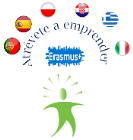 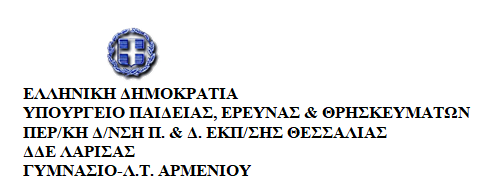 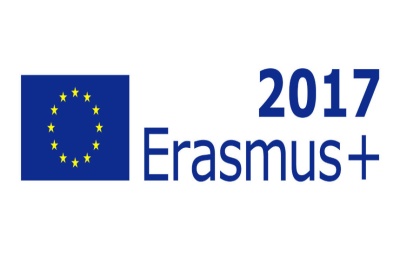 Programa de:Actividades de Aprendizaje, Formación y Educación (AFE/LTT)del Proyecto: “Atrevete a emprender!”Grecia – Larisa/Armenio – Escuela secundaria de Armenio(7-12 de octubre de 2018)Domingo 7/10Domingo 7/10Domingo 7/10Domingo 7/10Domingo 7/10Domingo 7/10Llegada a Larisa Las familias griegas recibirán a los alumnos en la estacion de trenAlojamiento en  familiasLlegada a Larisa Las familias griegas recibirán a los alumnos en la estacion de trenAlojamiento en  familiasLlegada a Larisa Las familias griegas recibirán a los alumnos en la estacion de trenAlojamiento en  familiasLlegada a Larisa Las familias griegas recibirán a los alumnos en la estacion de trenAlojamiento en  familiasLlegada a Larisa Las familias griegas recibirán a los alumnos en la estacion de trenAlojamiento en  familiasLunes Dia 8/10Lunes Dia 8/10Lunes Dia 8/10Lunes Dia 8/10Lunes Dia 8/108.309-128.309-12Encuentro en  Larisa: Plaza del ConservatorioTaller (Larisa): preparación de productos de nuestra empresa Encuentro en  Larisa: Plaza del ConservatorioTaller (Larisa): preparación de productos de nuestra empresa Encuentro en  Larisa: Plaza del ConservatorioTaller (Larisa): preparación de productos de nuestra empresa 12.3012.30Alumnos: Regreso a casa - Almuerzo en familiasAlumnos: Regreso a casa - Almuerzo en familiasAlumnos: Regreso a casa - Almuerzo en familiasTiempo libre con las familiasTiempo libre con las familiasTiempo libre con las familiasMartes – Dia 9/10Martes – Dia 9/10Martes – Dia 9/10Martes – Dia 9/10Martes – Dia 9/108.00-8.30Recepción oficial en la escuela de Armenio -  Presentación de la escuela y discurso del directorRecepción oficial en la escuela de Armenio -  Presentación de la escuela y discurso del directorRecepción oficial en la escuela de Armenio -  Presentación de la escuela y discurso del director8.30-10.30Talleres:  1) entrevistas de trabajo y 2) Preparación de un cartel promocional de los productos de nuestra empresaTalleres:  1) entrevistas de trabajo y 2) Preparación de un cartel promocional de los productos de nuestra empresaTalleres:  1) entrevistas de trabajo y 2) Preparación de un cartel promocional de los productos de nuestra empresa10.30-11.00PausaPausaPausa11.00-11.30El video de PoloniaEl video de PoloniaEl video de Polonia12-14Visita de empresa envasadora de aceitunas: BretasVisita de empresa envasadora de aceitunas: BretasVisita de empresa envasadora de aceitunas: Bretas14-15.30CenaCenaCena16-17Visita de empresa de productos de trigo: PapagiannisVisita de empresa de productos de trigo: PapagiannisVisita de empresa de productos de trigo: Papagiannis17.30Regreso de los alumnos a las familias Regreso de los alumnos a las familias Regreso de los alumnos a las familias 20Cena típica griega (ofrecida  por nuestro instituto y la asociación de los padres) en ArmenioCena típica griega (ofrecida  por nuestro instituto y la asociación de los padres) en ArmenioCena típica griega (ofrecida  por nuestro instituto y la asociación de los padres) en ArmenioMiercoles 10/10Miercoles 10/10Miercoles 10/10Miercoles 10/10Miercoles 10/10Miercoles 10/10Miercoles 10/108.00Visita de Vergina: Visita guiada (ingles) del museo y de las tumbas  reales de los reyes de Macedonia AntiguaVisita de Vergina: Visita guiada (ingles) del museo y de las tumbas  reales de los reyes de Macedonia AntiguaVisita de Vergina: Visita guiada (ingles) del museo y de las tumbas  reales de los reyes de Macedonia AntiguaVisita de Vergina: Visita guiada (ingles) del museo y de las tumbas  reales de los reyes de Macedonia AntiguaVisita de Vergina: Visita guiada (ingles) del museo y de las tumbas  reales de los reyes de Macedonia AntiguaVisita de Vergina: Visita guiada (ingles) del museo y de las tumbas  reales de los reyes de Macedonia Antigua12.00 15.00-19.00Visita de Tesalónica – Visita del Museo Tecnologico y de una empresa de hosteleríaAlmuerzo y tiempo libre en TesalónicaVisita de Tesalónica – Visita del Museo Tecnologico y de una empresa de hosteleríaAlmuerzo y tiempo libre en TesalónicaVisita de Tesalónica – Visita del Museo Tecnologico y de una empresa de hosteleríaAlmuerzo y tiempo libre en TesalónicaVisita de Tesalónica – Visita del Museo Tecnologico y de una empresa de hosteleríaAlmuerzo y tiempo libre en TesalónicaVisita de Tesalónica – Visita del Museo Tecnologico y de una empresa de hosteleríaAlmuerzo y tiempo libre en TesalónicaVisita de Tesalónica – Visita del Museo Tecnologico y de una empresa de hosteleríaAlmuerzo y tiempo libre en Tesalónica22.00Regreso a Larisa y a las familiasRegreso a Larisa y a las familiasRegreso a Larisa y a las familiasRegreso a Larisa y a las familiasRegreso a Larisa y a las familiasRegreso a Larisa y a las familiasJueves 11/10Jueves 11/10Jueves 11/10Jueves 11/10Jueves 11/10Jueves 11/10Jueves 11/108.00-15.30Visita de la ciudad de Volos (por tren)Visita de empresa: una planta embotelladora de refrescos: ΕΨΑTiempo libre en VolosVisita de la ciudad de Volos (por tren)Visita de empresa: una planta embotelladora de refrescos: ΕΨΑTiempo libre en VolosVisita de la ciudad de Volos (por tren)Visita de empresa: una planta embotelladora de refrescos: ΕΨΑTiempo libre en VolosVisita de la ciudad de Volos (por tren)Visita de empresa: una planta embotelladora de refrescos: ΕΨΑTiempo libre en VolosVisita de la ciudad de Volos (por tren)Visita de empresa: una planta embotelladora de refrescos: ΕΨΑTiempo libre en VolosVisita de la ciudad de Volos (por tren)Visita de empresa: una planta embotelladora de refrescos: ΕΨΑTiempo libre en Volos15.30 Regreso a las familiasRegreso a las familiasRegreso a las familiasRegreso a las familiasRegreso a las familiasRegreso a las familias19.00-23.00Recepción oficial en el Ayuntamiento de Kileler en NikeaPrograma culturalCena en Nikea ofrecida por las autoridades del Ayuntamiento de KilelerRecepción oficial en el Ayuntamiento de Kileler en NikeaPrograma culturalCena en Nikea ofrecida por las autoridades del Ayuntamiento de KilelerRecepción oficial en el Ayuntamiento de Kileler en NikeaPrograma culturalCena en Nikea ofrecida por las autoridades del Ayuntamiento de KilelerRecepción oficial en el Ayuntamiento de Kileler en NikeaPrograma culturalCena en Nikea ofrecida por las autoridades del Ayuntamiento de KilelerRecepción oficial en el Ayuntamiento de Kileler en NikeaPrograma culturalCena en Nikea ofrecida por las autoridades del Ayuntamiento de KilelerRecepción oficial en el Ayuntamiento de Kileler en NikeaPrograma culturalCena en Nikea ofrecida por las autoridades del Ayuntamiento de KilelerViernes 12/10Viernes 12/10Viernes 12/10Viernes 12/10Viernes 12/10Viernes 12/10Viernes 12/109.00Encuentro en la escuela de ArmenioEncuentro en la escuela de ArmenioEncuentro en la escuela de ArmenioEncuentro en la escuela de ArmenioEncuentro en la escuela de ArmenioEncuentro en la escuela de Armenio9.00-10.00Taller: preparacion de un mensaje promocional de nuestra empresa por radio y entrevista de los alumnos para la web-radio de la escuela sobre el proyecto y sus impresionesTaller: preparacion de un mensaje promocional de nuestra empresa por radio y entrevista de los alumnos para la web-radio de la escuela sobre el proyecto y sus impresionesTaller: preparacion de un mensaje promocional de nuestra empresa por radio y entrevista de los alumnos para la web-radio de la escuela sobre el proyecto y sus impresionesTaller: preparacion de un mensaje promocional de nuestra empresa por radio y entrevista de los alumnos para la web-radio de la escuela sobre el proyecto y sus impresionesTaller: preparacion de un mensaje promocional de nuestra empresa por radio y entrevista de los alumnos para la web-radio de la escuela sobre el proyecto y sus impresionesTaller: preparacion de un mensaje promocional de nuestra empresa por radio y entrevista de los alumnos para la web-radio de la escuela sobre el proyecto y sus impresiones10.00-12.00Ceremonia de despedida y entrega de diplomasCeremonia de despedida y entrega de diplomasCeremonia de despedida y entrega de diplomasCeremonia de despedida y entrega de diplomasCeremonia de despedida y entrega de diplomasCeremonia de despedida y entrega de diplomasSalida de los sociosSalida de los sociosSalida de los sociosSalida de los sociosSalida de los sociosSalida de los socios